Проведите каникулы с пользой!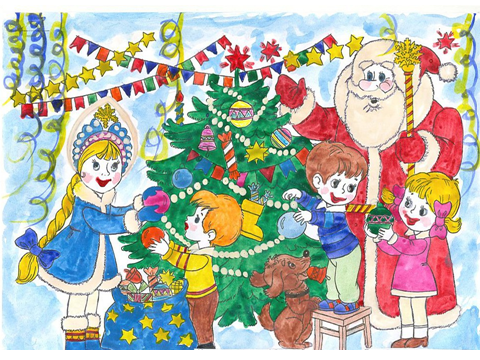 (Задание учителя – логопеда)                    Дорогие родители! Впереди Вас ожидают большие новогодние каникулы. Мы уверены, что это время Вы проведёте с большим интересом и пользой для ваших детей. Пожалуйста, найдите время для общения с ребенком, а заодно повторите речевой материал по лексической теме.Тема: Новый годПредметная лексика:  Новый год, праздник, елка, украшения, игрушки, гирлянда, мишура, серпантин, шары, макушка, пика, веселье, подарки, маскарад, хоровод, поздравления, Дед Мороз, Снегурочка.Признаки: новогодний, веселый, елочные, яркий, серебристый, украшенная, маскарадный.Действия: украшать, наряжать, готовится, веселиться, получать (подарки), поздравлять, праздновать.Повторите с ребенком названия зимних месяцев.Задания1. Один – много: (именительный падеж множественного числа):шар – шары
праздник — …
елка — …
гирлянда — …
игрушка — …
хоровод — …2. Есть – нет (родительный падеж единственного числа):шар – нет шара
праздник — …
елка — …
гирлянда — …
игрушка — …
хоровод — …3. Посчитай:один подарок, два …, три …, четыре …, пять …;одна елка, две … , три …, четыре …, пять… .одно лукошко, два …, три…, четыре…, пять …4. Ответь по образцу:Игрушки для украшения елки – какие? – елочные.Шары из стекла – какие? - ………….. (стеклянные)Флажки из бумаги – какие? - ………….(бумажные)Зайцы из пластмассы – какие? - ……..(пластмассовые)Флажки разных цветов – какие? - …….(разноцветные)5. Закончи предложения, употребив слово в нужной форме:Мы решили слепить снеговика.Мы приделали нос – морковку нашему …………..Мы показали соседям нашего ……………………Мы играли со ………………………………Мы рассказали о ……………………….6. Образуй новые глаголы от слова «Летать» при помощи приставок:Синица с елки ……………….Синица в кормушку …………..Вокруг кормушки ……………..С ветки на ветку …………………Синица в дупло ……………….7. Работа с картинкой (вверху).Какой веселый праздник люди отмечают зимой?Как мы готовимся к Новому году?Какое лесное дерево мы приносим в дом и украшаем?Расскажи, как выглядит елка, какого она цвета, что растет на ее веточках вместо листочков?Рассмотри картинку, которую нарисовал художник. Где установлена елочка? Какими игрушками она украшена?Какие елочные игрушки есть у тебя дома? Из чего они сделаны? Что за мешок стоит под ёлкой? Что в нём?Старшая группа